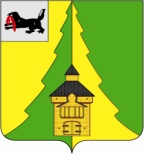 Российская Федерация	Иркутская область	Нижнеилимский муниципальный район	АДМИНИСТРАЦИЯ		ПОСТАНОВЛЕНИЕ    От «      »                     2023 г. №              	г. Железногорск-ИлимскийВ соответствии с частью 6.1 статьи 18 Федерального закона от 27.12.2018 года № 498-ФЗ «Об ответственном обращении с животными и о внесении изменений в отдельные законодательные акты Российской Федерации»,  руководствуясь Федеральным законом от 06.10.2003г. № 131-ФЗ «Об общих принципах организации местного самоуправления в Российской Федерации», Приказом службы ветеринарии Иркутской области  от 24.08.2020 № 53-спр «Об утверждении порядка осуществления деятельности по обращению с животными без владельцев на территории Иркутской области», Уставом муниципального образования «Нижнеилимский район», администрация Нижнеилимского муниципального районаПОСТАНОВЛЯЕТ:Утвердить Перечень мест, на которые запрещается возвращать животных без владельцев на территории Нижнеилимского муниципального района (Приложение №1). Утвердить Перечень лиц, уполномоченных на принятие решений о возврате животных без владельцев на прежние места их обитания (Приложение №2).Настоящее постановление опубликовать в периодическом печатном издании «Вестник Думы и администрации Нижнеилимского муниципального района», разместить на официальном сайте муниципального образования                                                 «Нижнеилимский район».Контроль за исполнением настоящего постановления возложить на заместителя мэра по жилищной политике, градостроительству, энергетике, транспорту и связи Цвейгарта В.В.Мэр района                                                  М.С. РомановРассылка: в дело-2, Цвейгарту В.В., отдел ГОиЧС, юридический отдел, главам городских и сельских поселений, пресс-служба. О.В. Ефремова 
8 (395 66) 30779Приложение №1 к постановлению администрации Нижнеилимского муниципального района от ________ № ________Перечень мест, на которые запрещается возвращать животных без владельцев на территории Нижнеилимского муниципального района	территории образовательных учреждений (в том числе школы, детские сады, учреждения дополнительного образования, средние и высшие учебные заведения, и иные учреждения оказывающие образовательные услуги);	территории объектов здравоохранения;	территории объектов культуры, физической культуры и спорта, в том числе детские площадки;	общественные территории (сады, парки, скверы);	территории организаций, осуществляющих торговлю и оказание услуг общественного питания, розничных рынков, торгово-развлекательных центров;	объекты транспортной инфраструктуры (в том числе территории железнодорожных вокзалов, автовокзалов, автостанций, остановочных пунктов, аэропорта).Мэр района                                                  М.С. РомановПриложение №2 к постановлению администрации Нижнеилимского муниципального района от ________ № ________Перечень лиц, уполномоченных на принятие решений о возврате животных без владельцев на прежние места их обитания На межселенной территории муниципального образования «Нижнеилимский район»:мэр Нижнеилимского муниципального района; заместитель мэра Нижнеилимского муниципального района по жилищной политике, градостроительству, энергетике, транспорту и связи.На территориях соответствующих муниципальных образований:глава муниципального образования «Железногорск-Илимское городское поселение»;глава Новоигирминского городского поселения;глава Видимского городского поселения;глава Радищевского городского поселения;глава Рудногорского городского поселения;глава Хребтовского городского поселения;глава Янгелевского городского поселения;глава Березняковского сельского поселения;глава Брусничного сельского поселения;  глава Дальнинского сельского поселения; глава Заморского сельского поселения;  глава Коршуновского сельского поселения;  глава Новоилимского сельского поселения; глава Речушинского сельского поселения; глава Семигорского сельского поселения; глава Соцгородского сельского поселения; глава Шестаковского сельского поселения.Мэр района                                                  М.С. Романов«Об утверждении Перечня мест, на которые запрещается возвращать животных без владельцев натерритории Нижнеилимского муниципального района, и Перечня лиц, уполномоченных на принятие решений о возврате животных без владельцев на прежние места  их обитания»